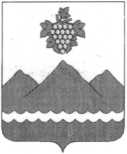 РЕСПУБЛИКА ДАГЕСТАНАДМИНИСТРАЦИЯ МУНИЦИПАЛЬНОГО РАЙОНА
«ДЕРБЕНТСКИЙ РАЙОН»ПОСТАНОВЛЕНИЕ«31» августа 2022 г.                                                                                       №191О формировании фонда капитального ремонта на счёте регионального оператора многоквартирных домов, расположенных на территории муниципального района «Дербентский район»В соответствии со статьёй 168 Жилищного кодекса Российской Федерации, статьёй 12 Закона Республики Дагестан от 9 июля 2013 года № 57 «Об организации проведения капитального ремонта общего имущества в многоквартирных домах в Республике Дагестан» и на основании Постановления Правительства Республики Дагестан от 18 апреля 2014 года № 175 «Об утверждении региональной программы по проведению капитального ремонта общего имущества в многоквартирных домах в Республике Дагестан на 2014-2040 годы», в целях формирования фонда капитального ремонта на счёте регионального оператора, постановляю:Определить формирование фонда капитального ремонта в отношении многоквартирных домов, указанных в приложении к постановлению, на счёте регионального оператора - Дагестанского некоммерческого фонда капитального ремонта общего имущества в многоквартирных домах.Опубликовать настоящее постановление в газете «Дербентские известия» и разместить на официальном сайте администрации муниципального района «Дербентский район» (https://www.derbrayon.ru).Постановление вступает в силу со дня его официального опубликования.Контроль за исполнением настоящего постановления возложить на заместителя Главы Администрации муниципального района «Дербентский район» Абакарова Г.А.                                                                        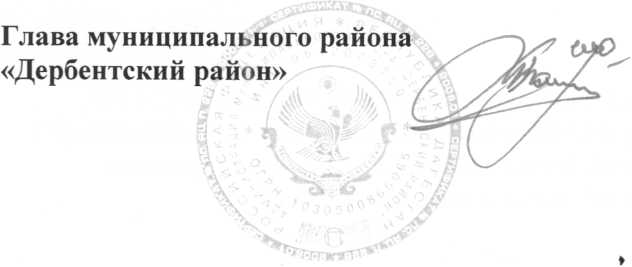                                                                                                                      М.Г. РагимовПриложениек постановлению администрации муниципального района «Дербентский район» от «31» августа 2022 г. №191Список
многоквартирных домов без способа формирования фонда
капитального ремонта№ п/пАдрес многоквартирного домаДербентский район1п. Белиджи, ул. А. Исрафилова, д. 30, корп. 12п. Белиджи, ул. А. Исрафилова, д. 30, копр. 23п. Белиджи, ул. А. Исрафилова, д. 30, корп. 34п. Белиджи, ул. А. Исрафилова, д. 30, корп. 45с. Геджух, ул. К. Маркса, д. 26с. Геджух, ул. К. Маркса, д. 47с. Геджух, ул. Советская, д. 538с. Салик, пер. Свободы, д. 99с/с Берикеевский, с. Берикей, ул. Ярмамеда Мирзоева, д. 5310с/с Берикеевский, с. Берикей, ул. Ярмамеда Мирзоева, д. 5511с/с Первомайский, с. Мичурино, ул. Центральная, д. 1512с/с Хазарский, с. Вавилово, ул. Восточная, д. 1813с/с Хазарский, с. Дюзляр, ул. Южная, д. 114с/с Хазарский, с. Дюзляр, ул. Южная, д. 415с/с Хазарский, с. Хазар, ул. Прикаспийская, д. 1116с/с Хазарский, с. Дюзляр, ул. Северная, д. 217с/с Хазарский, с. Дюзляр, ул. Северная, д. 3